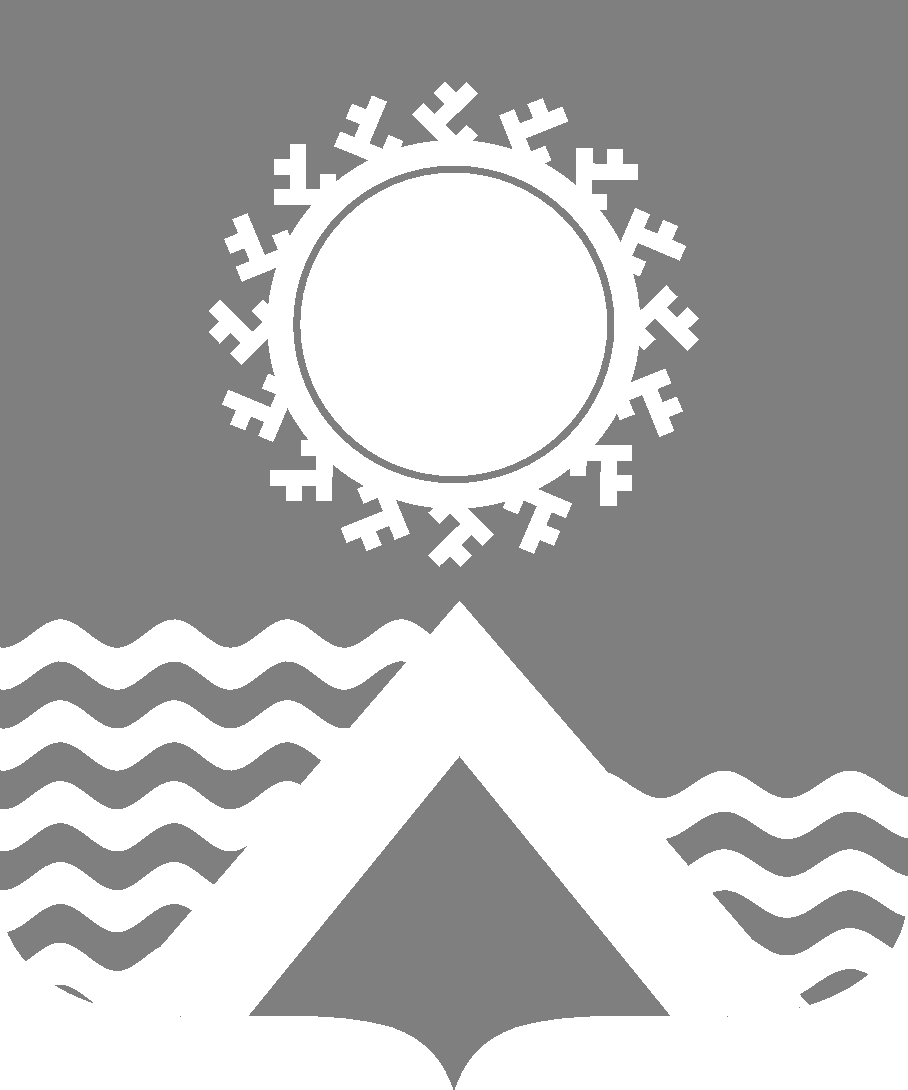 АДМИНИСТРАЦИЯ СВЕТЛОГОРСКОГО СЕЛЬСОВЕТАТУРУХАНСКОГО РАЙОНА КРАСНОЯРСКОГО КРАЯР А С П О Р Я Ж Е Н И Е                                                                                                п. Светлогорск02.07.2018                                                                                                                                           № 70-РВ соответствии с частью 5 статьи 9 Федерального закона от 25.12.2008 №273-ФЗ                     «О противодействии коррупции», руководствуясь статьями 19, 22 Устава Светлогорского сельсовета Туруханского района Красноярского края: 1. Утвердить Порядок уведомления муниципальным служащим администрации Светлогорского сельсовета Туруханского района Красноярского края представителя нанимателя (работодателя) о факте обращения в целях склонения его к совершению коррупционного правонарушения, согласно приложению №1 к настоящему распоряжению. 2. Опубликовать настоящее распоряжение в газете «Светлогорский вестник» и разместить на официальном сайте администрации Светлогорского сельсовета. 3. Распоряжение вступает в силу со дня опубликования. 4. Контроль за исполнением настоящего распоряжения оставляю за собой. Глава Светлогорского сельсовета                                                                                    А.К. КришталюкПорядок уведомления муниципальным служащим администрации Светлогорского сельсовета Туруханского района Красноярского края представителя нанимателя (работодателя) о факте обращения в целях склонения его к совершению коррупционного правонарушения1. Общие положения		1.1. Настоящее Положение разработано в целях организации в администрации Светлогорского сельсовета Туруханского района Красноярского края (далее – администрация Светлогорского сельсовета) работы по противодействию коррупции, предупреждению коррупционных правонарушений и минимизации (устранению) коррупционных рисков и определяет:- порядок уведомления муниципальным служащим администрации Светлогорского сельсовета представителя нанимателя (работодателя) о факте обращения в целях склонения его к совершению коррупционного правонарушения;- перечень сведений, содержащихся в уведомлении муниципального служащего администрации Светлогорского сельсовета о факте обращения в целях склонения его к совершению коррупционного правонарушения;- порядок подачи и регистрации уведомления муниципального служащего администрации Светлогорского сельсовета о факте обращения в целях склонения его к совершению коррупционного правонарушения;- организацию проверки сведений, указанных в уведомлении муниципального служащего администрации Светлогорского сельсовета о факте обращения в целях склонения его к совершению коррупционного правонарушения.1.2. Действие настоящего Положения распространяется на муниципальных служащих администрации Светлогорского сельсовета (далее – муниципальный служащий).1.3. Муниципальный служащий, которому стало известно о факте обращения к иным муниципальным служащим в связи с исполнением ими служебных обязанностей каких-либо лиц (физических, юридических) в целях склонения их к совершению коррупционных правонарушений, вправе уведомить об этом представителя нанимателя (работодателя) с соблюдением процедуры, определенной настоящим Положением.1.4. Уведомление о факте обращения в целях склонения к совершению коррупционного правонарушения, за исключением случаев, когда по данному факту проведена или проводится проверка, является должностной обязанностью муниципального служащего.2. Понятия и сокращения2.1. В настоящем Положении используются следующие понятия и сокращения:- наниматель - муниципальное образование Светлогорский сельсовет Туруханского района Красноярского края, от имени которого полномочия нанимателя (работодателя) осуществляет представитель нанимателя (работодатель);- глава Светлогорского сельсовета - представитель нанимателя (работодатель);- муниципальный служащий - гражданин, исполняющий в порядке, определенном муниципальными правовыми актами органов местного самоуправления муниципального образования Светлогорский сельсовет Туруханского района Красноярского края в соответствии с федеральными законами и законами Красноярского края, обязанности по должности муниципальной службы в администрации Светлогорского сельсовета за денежное содержание, выплачиваемое за счет средств бюджета муниципального образования Светлогорский сельсовет Туруханского района Красноярского края;- коррупционное правонарушение - деяние, обладающее признаками коррупции;- коррупция:а) злоупотребление служебным положением, дача взятки, получение взятки, злоупотребление полномочиями, коммерческий подкуп либо иное незаконное использование физическим лицом своего должностного положения вопреки законным интересам общества и государства в целях получения выгоды в виде денег, ценностей, иного имущества или услуг имущественного характера, иных имущественных прав для себя или для третьих лиц либо незаконное предоставление такой выгоды указанному лицу другими физическими лицами;б) совершение деяний, указанных в подпункте "а" настоящего пункта, от имени или в интересах юридического лица;- склонение к совершению коррупционного правонарушения - обращение лица (физического, юридического) в любой форме (письменной, устной) к муниципальному служащему с предложением совершить коррупционное правонарушение;- уведомление - письменное сообщение муниципальным служащим главе Светлогорского сельсовета информации о факте обращения в целях склонения его к совершению коррупционного правонарушения.3. Порядок уведомления муниципальным служащим представителя нанимателя (работодателя) о факте обращения в целяхсклонения его к совершению коррупционного правонарушения3.1. Муниципальный служащий обязан не позднее одного рабочего дня следующего за днем поступления к нему обращения в целях склонения его к совершению коррупционного правонарушения, а при нахождении муниципального служащего не при исполнении должностных обязанностей и (или) вне пределов места работы - не позднее одного рабочего дня со дня прибытия к месту работы уведомить главу Светлогорского сельсовета об обращении к нему в целях склонения его к совершению коррупционного правонарушения.4. Перечень сведений, содержащихся в уведомлении4.1.  Уведомление должно содержать следующие сведения:- фамилию, имя, отчество (последнее - при наличии) муниципального служащего, замещаемую им должность;- все известные муниципальному служащему сведения о лице (физическом, юридическом), обратившемся к нему в целях склонения его к совершению коррупционного правонарушения;- сущность предполагаемого коррупционного правонарушения (нецелевое расходование бюджетных средств, превышение должностных полномочий, присвоение полномочий должностного лица, незаконное участие в предпринимательской деятельности, получение взятки, дача взятки, служебный подлог и др.);- способ склонения муниципального служащего к коррупционному правонарушению (подкуп, угроза, обещание, обман, насилие и др.);- дату, время, место (город, адрес) обращения к муниципальному служащему в целях склонения его к совершению коррупционного правонарушения;- обстоятельства склонения к совершению коррупционного правонарушения (телефонный разговор, личная встреча, почтовое отправление и др.);-  информацию о сообщении муниципальным служащим в органы прокуратуры или другие государственные органы сведения о факте обращения в целях склонения его к совершению коррупционного правонарушения (в случае сообщения данного сведения указываются: наименовании органа, дата и способ направления информации);- дату подачи уведомления, подпись и расшифровку подписи муниципального служащего.4.2.  К уведомлению прилагаются все имеющиеся материалы, подтверждающие обстоятельства обращения к муниципальному служащему в целях склонения его к совершению коррупционного правонарушения (при их наличии).5. Порядок подачи и регистрации уведомления5.1. Уведомление подается муниципальным служащим лично (нарочно) либо по почте (заказным письмом) в письменном виде по форме согласно Приложению №1 к настоящему Положению в приемную администрации Светлогорского сельсовета.5.2. Уведомление подлежит обязательной регистрации в день его поступления в Журнале регистрации уведомлений муниципальными служащими представителя нанимателя (работодателя) о фактах обращения в целях склонения их к совершению коррупционных правонарушений (далее - Журнал регистрации уведомлений), который оформляется по форме согласно Приложению №2 к настоящему Положению.5.3. Отметка о регистрации уведомления проставляется в самом уведомлении и должна содержать следующую информацию: дату его регистрации, номер, фамилию, имя, отчество (последнее - при наличии), должность и подпись лица, ответственного за регистрацию уведомления.5.4. В целях подтверждения факта подачи уведомления муниципальному служащему в день подачи уведомления ему выдается копия уведомления, зарегистрированного в Журнале регистрации уведомлений. В случае, если уведомление поступило по почте, то копия уведомления, зарегистрированного в Журнале регистрации уведомлений, направляется муниципальному служащему, подавшему уведомление, не позднее одного рабочего дня, следующего за днем регистрации уведомления, по месту его жительства заказным письмом с уведомлением о получении копии уведомления. 5.5. Уведомление и имеющиеся материалы (при их наличии) не позднее двух рабочих дней после его регистрации в Журнале регистрации уведомлений передается главе Светлогорского сельсовета для рассмотрения и принятия одного решения, из числа указанных в пункте 6.1 настоящего Положения. 6. Организация проверки сведений, указанных в уведомлении6.1.  Главой Светлогорского сельсовета по результатам рассмотрения уведомления в течение трех рабочих со дня поступления к нему уведомления принимается одно из следующих решений:6.1.1. об оставлении уведомления без рассмотрения, если в нем содержатся сведения, по которым ранее в установленном порядке проводилась проверка, в ходе которой они не нашли своего подтверждения;6.1.2. о приобщении уведомления к ранее зарегистрированному уведомлению, если оно содержит аналогичные сведения, по которым проводится проверка;6.1.3. о направлении уведомления в органы прокуратуры или другие государственные органы, если в нем содержатся сведения, по которым ранее в установленном порядке проводилась проверка, в ходе которой они нашли свое подтверждение;6.1.4. о поведении проверки сведений, указанных в уведомлении.6.2. Проверка сведений, содержащихся в уведомлении, осуществляется на основании распоряжения администрации Светлогорского сельсовета, издаваемого главой Светлогорского сельсовета о проведении проверки.6.3. Проверка информации, содержащейся в уведомлении, проводится ответственным лицом, назначенным главой Светлогорского сельсовета в течение десяти рабочих дней со дня издания распоряжения о проведении проверки.В рамках проверки с муниципальным служащим, подавшим уведомление, проводятся беседы, запрашиваются письменные пояснения относительно изложенных в уведомлении сведений.При необходимости в ходе проверки у муниципального служащего могут быть запрошены дополнительные материалы о факте обращения в целях склонения его к совершению коррупционного правонарушения, а также у иных лиц, которым могут быть известны исследуемые в ходе проверки обстоятельства.6.4. По итогам проверки готовится письменное заключение, в котором указываются: 1) результаты проверки указанных в уведомлении сведений;2) сведения, подтверждающие или опровергающие факт обращения в целях склонения муниципального служащего к совершению коррупционного правонарушения;3) перечень конкретных мероприятий, которые необходимо провести для устранения выявленных причин и условий, способствующих обращению в целях склонения муниципального служащего к совершению коррупционного правонарушения.6.5. Решение о передаче уведомления и материалов проверки в органы прокуратуры или другие государственные органы принимается главой Светлогорского сельсовета в течение одного рабочего дня со дня поступления к нему письменного заключения, указанного в пункте 6.4.7. Заключительные положения7.1. Муниципальный служащий, которому в связи с исполнением должностных обязанностей стали известны сведения, содержащиеся в уведомлении, не вправе разглашать их другим лицам, за исключением случаев проведения проверки поступивших сведений в порядке, установленном действующим законодательством Российской Федерации.7.2. Невыполнение муниципальным служащим обязанности, предусмотренной статьей                     9 Федерального закона от 25.12.2008 №273-ФЗ «О противодействии коррупции», является правонарушением, влекущим его увольнение с муниципальной службы либо привлечение его к иным видам ответственности в соответствии с законодательством Российской Федерации.УведомлениеВ соответствии со статьей 9 Федерального закона от 25.12.2008 №273-ФЗ                                      «О противодействии коррупции» уведомляю о факте обращения в целях склонения ___________________________________________________________________________________________________________________________________________________________________________________________________________.(указывается Ф.И.О. (последнее - при наличии) муниципального служащего)к  коррупционному правонарушению _____________________________________________________________________________________________________________________________________________________________________(все известные сведения о лице, обратившемся к нему в целях склонения его к совершению коррупционного правонарушения)Склонение к коррупционному правонарушению производилось в целях осуществления ___________________________________________________________________________________________________________________________________________________________________________________________________________.(сущность предполагаемого коррупционного правонарушения)Склонение к коррупционному правонарушению осуществлялось посредством ___________________________________________________________________________________________________________________________________________________________________________________________________________. (способ склонения муниципального служащего к коррупционному правонарушению)Склонение к коррупционному правонарушению произошло в ____ ч ____ м., «____» __________ 20__ г. _________________________________________________________________________.                     (город, адрес)Склонение к коррупционному правонарушению производилось _________________________________________________________________________________________________________________________________.(обстоятельства склонения к правонарушению)______________________________________________________________________________________________________(о сообщении муниципальным служащим сведения о факте обращения в целях склонения его к коррупционного правонарушения в органы прокуратуры или другие государственные органы (в случае сообщения сведения)__________________                                                ________________                             _____________________             дата                                                                               подпись                                           расшифровка подписиЖурналрегистрации уведомлений муниципальными служащими администрации Светлогорского сельсовета Туруханского района Красноярского края представителя нанимателя (работодателя) о фактах обращения в целях склонения их к совершению коррупционных правонарушенийНачат «____» _________ 20 ___ г.Окончен «____» _________ 20 ___ г.на ___ листахОб утверждении порядка уведомления муниципальным служащим администрации Светлогорского сельсовета Туруханского района Красноярского края представителя нанимателя (работодателя) о факте обращения в целях склонения его к совершению коррупционного правонарушенияПриложение №1 к распоряжению администрации Светлогорского сельсовета Туруханского района Красноярского края от 02.07.2018 №70-РПриложение №1 к Порядку уведомления муниципальным служащим администрации Светлогорского сельсовета Туруханского района Красноярского края представителя нанимателя (работодателя) о факте обращения в целях склонения его к совершению коррупционного правонарушения, утв. распоряжением администрации Светлогорского сельсовета Туруханского района Красноярского края от 02.07.2018 №70-РУведомление зарегистрированов Журнале регистрации уведомлений«____» ________ 20___ г. № ____________________________________________________(Ф.И.О. (последнее - при наличии),должность и подпись лица, ответственногоза регистрацию уведомленийГлаве Светлогорского сельсовета_________________________________от ________________________________________________________________(ФИО (последнее - при наличии) муниципального служащего, замещаемая должность)Приложение №2 к Порядку уведомления муниципальным служащим администрации Светлогорского сельсовета Туруханского района Красноярского края представителя нанимателя (работодателя) о факте обращения в целях склонения его к совершению коррупционного правонарушения, утв. распоряжением администрации Светлогорского сельсовета Туруханского района Красноярского края от 02.07.2018 №70-Рп/п№Дата и время регистрации уведомленияФ.И.О., муниципального служащего, подавшего уведомление, замещаемая должность, Краткое содержание уведомленияСведения о принятом главой Светлогорского сельсовета решении по результатам рассмотрения уведомленияСведения о результатах проверки сведений, содержащихся в уведомлении, а также о принятом главой Светлогорского сельсовета решенииФ.И.О., должность лица, ответственного за регистрацию уведомленияПодпись лица, ответственного за регистрацию уведомленияПодпись муниципального служащего, подавшего уведомлениеОсобые отметки